Tittel, på maks tre linjer, om illustrasjonen skal hamne på «rett plass»(bruk evt linjeskift)Av Forfattar Namn, Forfattartil Namn, Ennoeinforfattar Namnesen, ei linje helst © [forfattarnamn][Fakultetnamn]
[Namn på institutt/senter]Høgskulen på Vestlandet
[årstal]HVL-rapport frå Høgskulen på Vestlandet nr. [nummer tildelt frå Biblioteket]ISSN 2535-8103
ISBN 2222-2222Utgjevingar i serien vert publiserte under Creative Commons 4.0. og kan fritt distribuerast, remixast osv. så sant opphavspersonane vert krediterte etter opphavsrettslege reglar.
https://creativecommons.org/licenses/by/4.0/
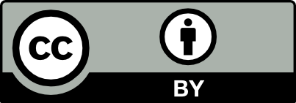 Samandrag[Kort samandrag av rapporten, helst eitt til to avsnitt]EMNEORD: [f.eks. sjukepleie, forskingsprosjekt, studentinvolvering, aktivitetar i dagleglivet]Forord[kort forord]InnhaldKapitteltittel[Start rapporten her][Kapitteloverskrifta har stilen Overskrift1 (hurtigtast ctrl-1). Treng du fleire tittelstilar, bruk Overskrift2 (hurtigtast ctrl-2), Overskrift3 (hurtigtast ctrl-3) og Overskrift4 (hurtigtast ctr-4). Normal-avsnitt har hurtigtast ctrl-0.]Litteratur[litteraturliste, bruk stilen Litteraturliste, eks:]Brock, Gerald W (1994): Telecommunication Policy for the Information Age. From Monopoly to Competition, Cambridge Massachusetts: Harvard University PresBorton, J. & Clay, E. (1986): "The African Food Crisis of 1982-1986", Disasters, Vol. 10: 258-72.Blix, G., Hofvander, Y., & Vahiquist, B. (eds.) (1971): Famine: A Symposium Dealing with Nutrition and Relief Operations in Times of Disaster. Uppasala: Almquist & Wiksell / Swedish Nutrition Foundation.